АРТИКУЛЯЦИОННАЯ ГИМНАСТИКА (Звуки Ш, Ж, Ч, Щ)Все упражнения выполняются перед зеркалом. Упражнения 2, 3, 5, 11, 12 предполагают удержание статической позы под счёт до 5 (до 10); упражнения 1, 4, 6—10 выполняются 10—15 раз.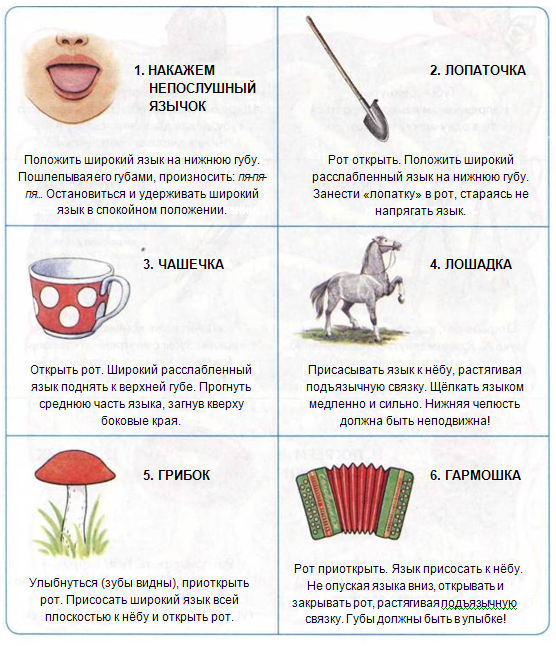 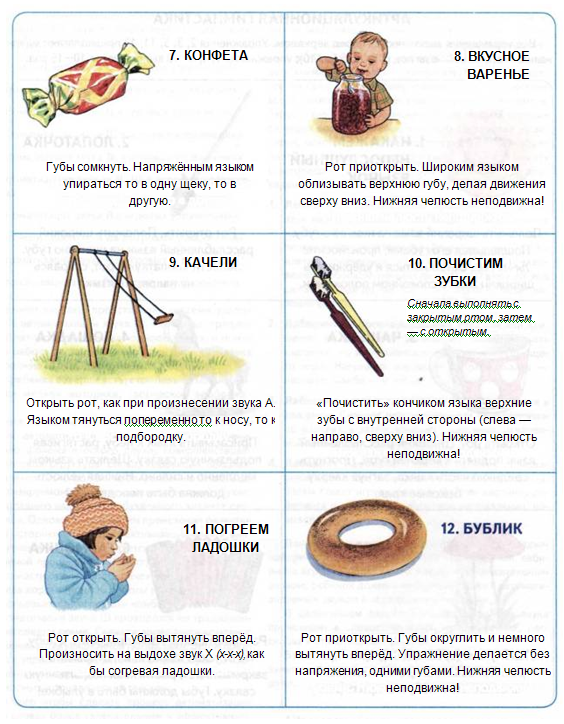 